.Start dance when the fast tempo kicks in with "I Got A Brand New Girlfriend"  CROSS ROCK, ½ TURN RIGHT FORWARD SHUFFLE, ¼ TURN RIGHT, CROSS SHUFFLE 1-2 Cross rock right over left, rock back onto left  3&4 Pivot ½ right on ball of left step right forward, close left beside right, step right forward  5-6 Step left forward, pivot ¼ right stepping right to right  7&8 Cross left over right, step right to right, cross left over right   JUMP RIGHT, TOUCH, SNAP, ¼ TURN LEFT JUMP FORWARD, TOUCH, SNAP, TRIPLE IN PLACE, ¼ TURN LEFT TRIPLE IN PLACE &1-2 Jump right to right side, touch left to right, snap  &3-4 Pivot ¼ left jump left forward, touch right to left, snap  5&6 Triple in place, right, left, right (angle body right)  7&8 Pivot ¼ left triple in place left, right, left   RIGHT ROCK FORWARD, COASTER STEP, LEFT ROCK FORWARD, COASTER STEP 1-2 Rock right forward, recover onto left  3&4 Step right back, step left beside right, step right forward  5-6 Rock forward on left, recover on right  7&8 Step left back, step right beside left, step left forward   RIGHT & LEFT SWITCHES, & HEEL & TOUCH & RIGHT HEEL TWICE, & LEFT HEEL TWICE & 1& Touch right to right side, step right beside left  2& Touch left to left side, step left beside right  3& Touch right heel forward, step right beside left  4& Touch left toe next to right, step left beside right  5-6 Touch right heel forward, touch right heel forward again  & Step right next to left  7-8 Touch left heel forward, touch left heel forward again  & Step left next to right  REPEAT  TAG: End of walls; 1, 5 and 9 (always facing 3:00:00) 1-8 Repeat counts 25-32   BREAK: At the end of the 8th rotation, facing 12:00, there is a break in the music at count 32, hold for 2 counts (left heel) and begin with the & count when the beat kicks back inCute Cute Cute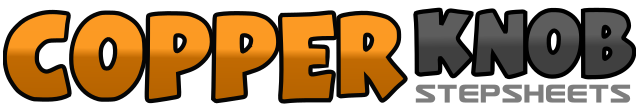 .......Count:32Wall:4Level:Improver.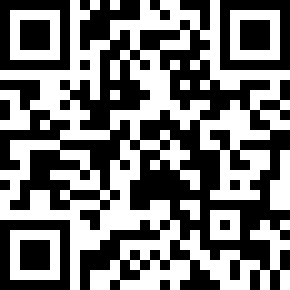 Choreographer:Kathy Gurdjian (USA)Kathy Gurdjian (USA)Kathy Gurdjian (USA)Kathy Gurdjian (USA)Kathy Gurdjian (USA).Music:Brand New Girlfriend - Steve HolyBrand New Girlfriend - Steve HolyBrand New Girlfriend - Steve HolyBrand New Girlfriend - Steve HolyBrand New Girlfriend - Steve Holy........